This form must be completed and signed by the owner-of-record, their attorney and/or authorized agent.  If form is not signed by property owner, please attach a signed letter of authorization designating the authorized agent.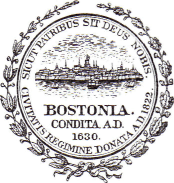                     APPEAL                       under Boston Zoning Code                Boston, Massachusetts                                   February 6, 2019To the Board of Appeal in the Inspection Services Department of the City of Boston:The undersigned, being   Alpine Advisory Services,   Agent for Owner The Owner(s) or authorized agentof the lot at               33                           Mount Vernon St              05                           Boston Propernumber	street	ward	districthereby appeal(s) under St. 1956, c. 665, s. 8, to the Board of Appeal in the Inspectional Services Department of the City of Boston the action taken by Inspectional Services Commissioner as outlined in the attached refusal letter. DESCRIBE IN DETAIL THE REASON(S) FOR THIS APPEAL     Appellant seeks relief from Article 15, Section 15-1: Floor Area Ratio ExcessiveAppellant seeks to change occupancy from Office to Three (3) Dwellings; interior demolition and rehabilitation with roof and rear decks, per plans filed with this appeal. This excessive Floor Area Ratio is an existing condition and Appellant seeks a variance as zoning relief.Locus is within a residential district of  Beacon Hill in a H-2-65 subdistrict.STATE REASONS FOR THIS PROPOSALAppellant seeks  to convert the office use; existing non-conforming use to three dwellings in  a residential district of  Beacon Hill in a H-2-65 subdistrict. The existing and proposed Floor Area Ratio is excessive.                         PROVIDE REASONS WHY BOARD SHOULD GRANT RELIEF  The proposed  change of use from office to dwelling will remove a non-conform commercial use in this residential district and will create three new dwelling units.COMMENTS Appellant reserves to file additional exhibits documents and testimony at the hearing to support this appeal.		Alpine Advisory Services, AUTHORIZED      	AGENT By:________________________		         John M. Moran										          Alpine Way									         Boston Ma 02125									         Phone 617413 6771									          FAX    617 287 9467									          Alpineadviosry@yahoo.com	BD 504a Revised 2005